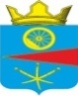 АДМИНИСТРАЦИЯ ТАЦИНСКОГО  СЕЛЬСКОГО ПОСЕЛЕНИЯТацинского  района Ростовской  областиПОСТАНОВЛЕНИЕ «22» ноября 2017 г. № 305       ст. ТацинскаяВ соответствии Градостроительным кодексом Российской Федерации, Федеральным законом от 06.10.2003 г. №131- ФЗ «Об общих принципах организации местного самоуправления в Российской Федерации», Уставом Тацинского сельского поселения, а также в связи с необходимостью присвоения адресов в соответствии с постановлением Администрации Тацинского сельского поселения № 385 от 31 августа 2016 г. «Об утверждении проекта планировки и межевания приоритетных территорий жилищного строительства Тацинского района Ростовской области, в границах станицы Тацинской, ул. Дальняя Тацинского сельского поселения Тацинского района Ростовской области (13 га)»,на основании протокола общественного совета для рассмотрения вопросов в сфере образования, культуры, физической культуры и спорта, здравоохранения, социального обслуживания и благоустройства на территории Тацинского сельского поселения от 14.09.2017 г.,-    П О С Т А Н О В Л Я Ю :1. Образовать новые улицы в станице Тацинская Тацинского района Ростовская область, в юго-восточной части станицы Тацинской, южнее улицы Дальняя, в соответствии с утвержденным проектом планировки и межевания приоритетных территорий жилищного строительства Тацинского района Ростовской области, в границах станицы Тацинской, ул. Дальняя Тацинского сельского поселения Тацинского района Ростовской области (13 га).2. Присвоить название новым улицам расположенным в юго- восточной части станицы Тацинская, южнее улицы Дальняя, в соответствии с утвержденным проектом планировки и межевания приоритетных территорий жилищного строительства Тацинского района Ростовской области, в границах станицы Тацинской, ул. Дальняя Тацинского сельского поселения Тацинского района Ростовской области (13 га):-улица 1: Российская Федерация, Ростовская область, Тацинский район, Тацинское сельское поселение, станица Тацинская, - «ул. Спивакова»;-улица 2: Российская Федерация, Ростовская область, Тацинский район, Тацинское сельское поселение, станица Тацинская, - «ул. Банова»;-улица 3: Российская Федерация, Ростовская область, Тацинский район, Тацинское сельское поселение, станица Тацинская, - «ул.Свиридова»;-улица 4: Российская Федерация, Ростовская область, Тацинский район, Тацинское сельское поселение, станица Тацинская, - «ул. Аскалепова»;-улица 5: Российская Федерация, Ростовская область, Тацинский район, Тацинское сельское поселение, станица Тацинская, - «ул. Дудыкина»;-улица 6: Российская Федерация, Ростовская область, Тацинский район, Тацинское сельское поселение, станица Тацинская, - «ул. Воронина»;-улица 7: Российская Федерация, Ростовская область, Тацинский район, Тацинское сельское поселение, станица Тацинская, - «ул.Ткачева». 3. Настоящее постановление вступает в законную силу с момента его официального опубликования (обнародования).4. Контроль за исполнением настоящего постановления возложить на ведущего специалиста Администрации Тацинского сельского поселения Бааль А.Н.Глава Администрации Тацинского  сельского  поселения  А.С. ВакуличУчредитель: Администрация Тацинского сельского поселения.Главный редактор: заведующий сектором администрации Тацинского сельского поселения Касьянова В.А.Издатель: Администрация Тацинского сельского поселения.среда, 22.11.2017 года № 29. Время подписания в печать: 17-00 часов. Тираж: не более 1000 экз. в год. Адрес редакции: ст. Тацинская, ул. Ленина, 49. «Бесплатно».«Тацинский вестник»Информационный бюллетень МО «Тацинское сельское поселение»среда, 22 ноября 2017 года№ 29Об образовании новых улиц в станице Тацинская Тацинского района Ростовской области